		Règle en centimètres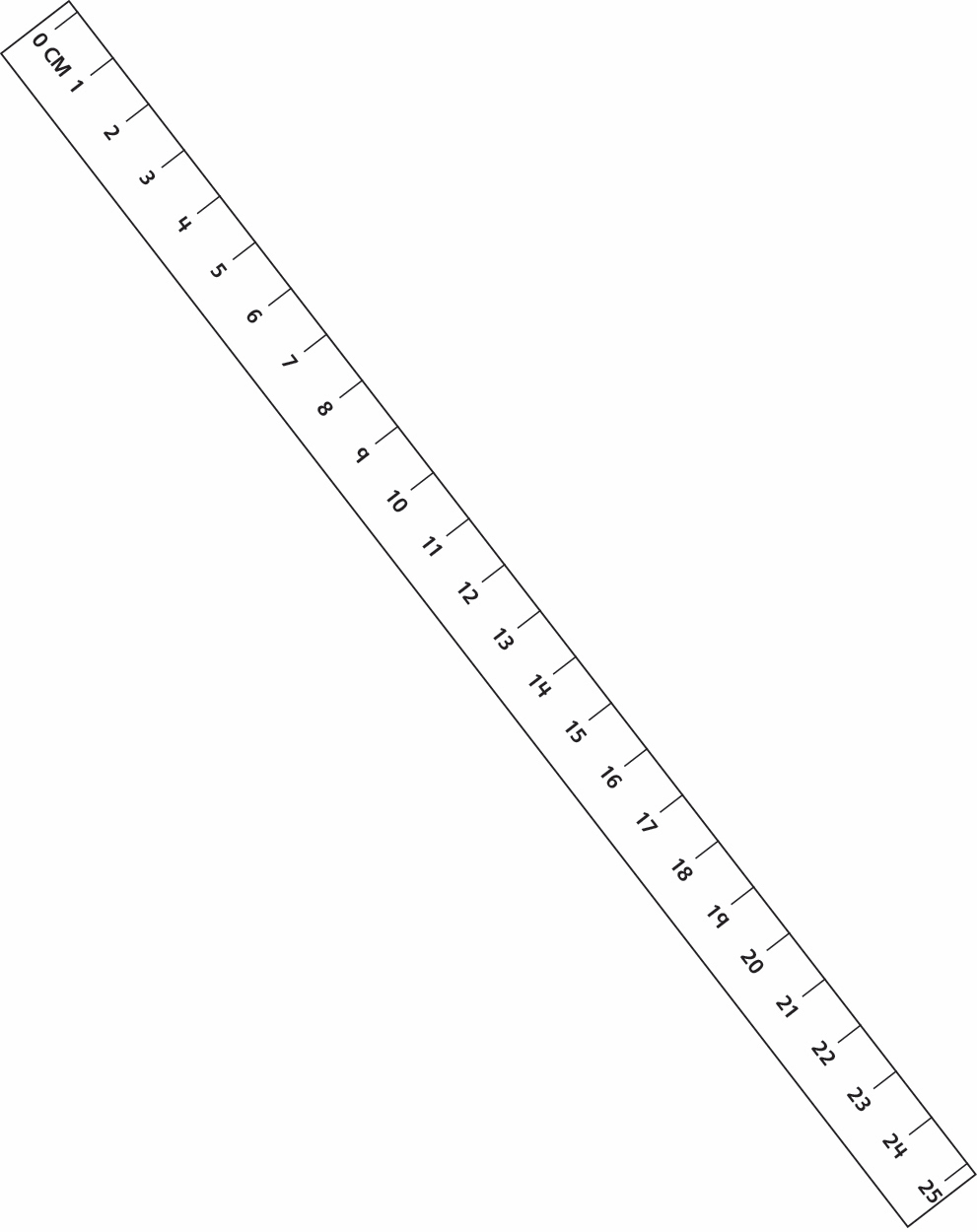 